¡Siguen llegando vacunas! Abril inicia con una entrega de más de 115 mil dosis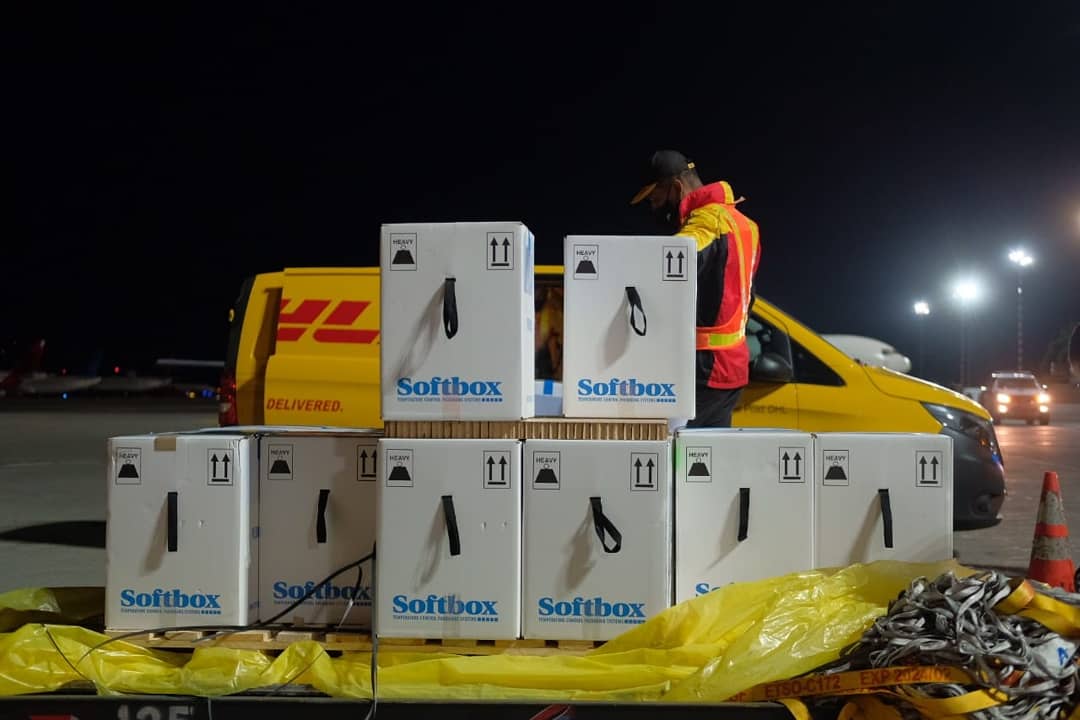 Con una entrega de 115.830 vacunas Costa Rica alcanza la cifra de 865.995 dosis recibidas.Entrega del primer lote del segundo trimestre del año se adelantó un día.Vuelo ingresó este lunes cerca de las 9:00 p.m. San José, martes 06 de abril del 2021. Este lunes, Costa Rica inicia el mes de abril con la entrega de 115.830 dosis contra el SARS-CoV-2, con lo que se alcanza una cifra de 865.995 vacunas Pfizer/BioNTech recibidas a la fecha.Cerca de las 9:00 p.m. ingresó el decimotercer lote, al Aeropuerto Internacional Juan Santamaría, la cual se adelantó un día, respecto a la fecha usual de arribo. Ver cuadro detalle.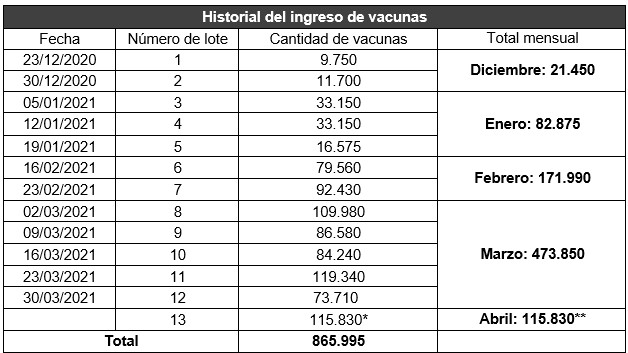 *Décimo tercer lote del 05 de abril de 2021.** Hasta la fecha.La llegada de este lote es la base de las vacunas a distribuirse para su aplicación la próxima semana, como parte de la logística que se desarrolla con cada entrega en cuanto a almacenamiento, congelamiento y distribución, para así asegurar la cobertura del programa de inmunización. Además, la Organización Mundial de la Salud (OMS) informó este fin de semana a Costa Rica del envío de 43.200 dosis de vacuna contra el COVID-19, adquiridas mediante el mecanismo COVAX, las cuales se esperan lleguen el próximo miércoles 7 de abril por vía aérea. ¡Siguen llegando vacunas! Abril inicia con una entrega de más de 115 mil dosisCon una entrega de 115.830 vacunas Costa Rica alcanza la cifra de 865.995 dosis recibidas.Entrega del primer lote del segundo trimestre del año se adelantó un día.Vuelo ingresó este lunes cerca de las 9:00 p.m. San José, martes 06 de abril del 2021. Este lunes, Costa Rica inicia el mes de abril con la entrega de 115.830 dosis contra el SARS-CoV-2, con lo que se alcanza una cifra de 865.995 vacunas Pfizer/BioNTech recibidas a la fecha.Cerca de las 9:00 p.m. ingresó el decimotercer lote, al Aeropuerto Internacional Juan Santamaría, la cual se adelantó un día, respecto a la fecha usual de arribo. Ver cuadro detalle.*Décimo tercer lote del 05 de abril de 2021.** Hasta la fecha.La llegada de este lote es la base de las vacunas a distribuirse para su aplicación la próxima semana, como parte de la logística que se desarrolla con cada entrega en cuanto a almacenamiento, congelamiento y distribución, para así asegurar la cobertura del programa de inmunización. Además, la Organización Mundial de la Salud (OMS) informó este fin de semana a Costa Rica del envío de 43.200 dosis de vacuna contra el COVID-19, adquiridas mediante el mecanismo COVAX, las cuales se esperan lleguen el próximo miércoles 7 de abril por vía aérea. ¡Siguen llegando vacunas! Abril inicia con una entrega de más de 115 mil dosisCon una entrega de 115.830 vacunas Costa Rica alcanza la cifra de 865.995 dosis recibidas.Entrega del primer lote del segundo trimestre del año se adelantó un día.Vuelo ingresó este lunes cerca de las 9:00 p.m. San José, martes 06 de abril del 2021. Este lunes, Costa Rica inicia el mes de abril con la entrega de 115.830 dosis contra el SARS-CoV-2, con lo que se alcanza una cifra de 865.995 vacunas Pfizer/BioNTech recibidas a la fecha.Cerca de las 9:00 p.m. ingresó el decimotercer lote, al Aeropuerto Internacional Juan Santamaría, la cual se adelantó un día, respecto a la fecha usual de arribo. Ver cuadro detalle.*Décimo tercer lote del 05 de abril de 2021.** Hasta la fecha.La llegada de este lote es la base de las vacunas a distribuirse para su aplicación la próxima semana, como parte de la logística que se desarrolla con cada entrega en cuanto a almacenamiento, congelamiento y distribución, para así asegurar la cobertura del programa de inmunización. Además, la Organización Mundial de la Salud (OMS) informó este fin de semana a Costa Rica del envío de 43.200 dosis de vacuna contra el COVID-19, adquiridas mediante el mecanismo COVAX, las cuales se esperan lleguen el próximo miércoles 7 de abril por vía aérea. ¡Siguen llegando vacunas! Abril inicia con una entrega de más de 115 mil dosisCon una entrega de 115.830 vacunas Costa Rica alcanza la cifra de 865.995 dosis recibidas.Entrega del primer lote del segundo trimestre del año se adelantó un día.Vuelo ingresó este lunes cerca de las 9:00 p.m. San José, martes 06 de abril del 2021. Este lunes, Costa Rica inicia el mes de abril con la entrega de 115.830 dosis contra el SARS-CoV-2, con lo que se alcanza una cifra de 865.995 vacunas Pfizer/BioNTech recibidas a la fecha.Cerca de las 9:00 p.m. ingresó el decimotercer lote, al Aeropuerto Internacional Juan Santamaría, la cual se adelantó un día, respecto a la fecha usual de arribo. Ver cuadro detalle.*Décimo tercer lote del 05 de abril de 2021.** Hasta la fecha.La llegada de este lote es la base de las vacunas a distribuirse para su aplicación la próxima semana, como parte de la logística que se desarrolla con cada entrega en cuanto a almacenamiento, congelamiento y distribución, para así asegurar la cobertura del programa de inmunización. Además, la Organización Mundial de la Salud (OMS) informó este fin de semana a Costa Rica del envío de 43.200 dosis de vacuna contra el COVID-19, adquiridas mediante el mecanismo COVAX, las cuales se esperan lleguen el próximo miércoles 7 de abril por vía aérea. 